Capstone in Agriculture Science	Course No. 18003	Credit: 1.0Pathways and CIP Codes: Diversified Agricultural Science (01.0000)Course Description: A capstone course intended to provide students with opportunities to develop skills and knowledge from the diverse Agricultural industry. The course features a deep dive into the Business, Communications and Leadership, Animal Science, Agronomy, Plant Science and Biotechnology sectors of Agriculture. The broad-based Agricultural competencies addressed in this course will help prepare students for a wide variety of options in future careers in within Agriculture and related occupations.   Directions: The following competencies are required for full approval of this course. Check the appropriate number to indicate the level of competency reached for learner evaluation.RATING SCALE:4.	Exemplary Achievement: Student possesses outstanding knowledge, skills or professional attitude.3.	Proficient Achievement: Student demonstrates good knowledge, skills or professional attitude. Requires limited supervision.2.	Limited Achievement: Student demonstrates fragmented knowledge, skills or professional attitude. Requires close supervision.1.	Inadequate Achievement: Student lacks knowledge, skills or professional attitude.0.	No Instruction/Training: Student has not received instruction or training in this area.Benchmark 1: CompetenciesBenchmark 2: CompetenciesBenchmark 3: CompetenciesBenchmark 4:	 CompetenciesBenchmark 5:	 CompetenciesBenchmark 6: CompetenciesBenchmark 7:	 CompetenciesBenchmark 8:	 CompetenciesI certify that the student has received training in the areas indicated.Instructor Signature: 	For more information, contact:CTE Pathways Help Desk(785) 296-4908pathwayshelpdesk@ksde.org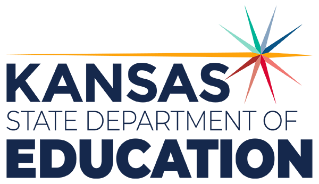 900 S.W. Jackson Street, Suite 102Topeka, Kansas 66612-1212https://www.ksde.orgThe Kansas State Department of Education does not discriminate on the basis of race, color, national origin, sex, disability or age in its programs and activities and provides equal access to any group officially affiliated with the Boy Scouts of America and other designated youth groups. The following person has been designated to handle inquiries regarding the nondiscrimination policies:	KSDE General Counsel, Office of General Counsel, KSDE, Landon State Office Building, 900 S.W. Jackson, Suite 102, Topeka, KS 66612, (785) 296-3201. Student name: Graduation Date:#DESCRIPTIONRATING1.1Identify, explain and organize components of the sales process.1.2Develop strategies to gain new customers.1.3Develop effective customer relationships using approaches that are consistent and comprehensive.1.4Demonstrate methods of building rapport.1.5Demonstrate methods of establishing credibility.1.6Practice proper phone etiquette.1.7Demonstrate methods of effective communication.1.8Devise sales practices to achieve goals.1.9Prepare and make sales presentations.1.10Use strategies to follow up sales to provide post-sales service.1.11Intercept, interpret and process customer complaints, needs and problems with products and services.1.12Identify and maintain needed sales records.#DESCRIPTIONRATING2.12.2Explain the relation of animal tissues to growth, performance, and health.2.3Explain how the components and systems of animal anatomy and physiology relate to the production of animals.2.4Compare and contrast organ types and functions among animal species.2.5Explain the impact of body systems on performance, health, growth, and reproduction.2.6Explain the uses of the anatomical parts of the animal body’s in the agriculture industry.2.7Recognize common anatomical terms.2.8Identify all parts and functions of animals including bones, five major systems, muscles, and heart.#DESCRIPTIONRATING3.1Fill and read a syringe.3.2Calculate medication amounts.3.3Properly read medication labels.3.4Identify withdrawal times for medications.3.5Describe the life cycle of internal and external parasites.3.6Describe the general clinical signs of an animal with a parasital and a bacterial infection.3.7Identify the different parasites that can be found within animals.#DESCRIPTIONRATING4.1Prepare and Revise a Resume.4.2Write and Revise a Cover Letter.4.3Complete a Job Application.4.4Participate in a Job Interview.4.5Write a follow up letter.#DESCRIPTIONRATING5.1Research, examine, and discuss issues, trends, and policies that impact local, state, national and global agriculture.5.2Explain emerging trends and the opportunities they may create within agriculture.5.3Participate in a class debate over and agriculture issue, trend, or policy.#DESCRIPTIONRATING6.1Prepare an agricultural blog using credited sources of information.6.2Utilize appropriate software to design a magazine layout or newsletter for the FFA Chapter.6.3Design a video script and video for the promotion of the FFA Chapter or agriculture program.6.4Design and layout a web page for the FFA Chapter.#DescriptionRATING7.1Define biotechnology and explore the historical impact it has had on agriculture.7.2Investigate current applications of biotechnology in agriculture.7.3Explore ethical, legal, and social biotechnology related issues.7.4Explain selective plant breeding.7.5Examine genetic engineering of plants.7.6Describe micropropagation techniques for plants.#DescriptionRATING8.1Define rangeland.8.2Evaluate range management systems, economics, and improvement techniques.8.3Determine livestock and wildlife use on rangeland.8.4Describe range management practices related to plant growth and development.8.5Evaluate the number and types of plant species in a rangeland area.8.6Evaluate how different tillage operations (plowing, chiseling, harrowing, discing, rototilling, etc.) affects the soil and water conservation, soil fertility, percolation, plant growth and development.8.7Describe input management practices related to plant growth and development, e.g., seed, fertilizer, irrigation, pest control, etc..8.8Collect and prepare plant tissue and soil samples for analysis and interpret test results.